1SVCR GOVT. DEGREE COLLEGE, PALAMANERFACULTY PROFILE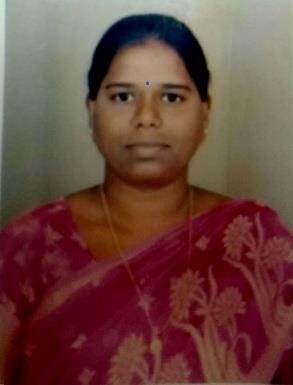 I.Name: I. SAJANIParent’s NameFather: I. JAYARAMAIAHMother: I. CHENCHAMMADesignation: Lecturer in TeluguEmployee ID: 11317515	. Nationality: INDIAN HINDUGender: FemalePresent Address: 4-1658/c, Durga Nagar colony, Chittoor(Complete address with Email Id; sajaniithepalli@gmail.com ,9493223096and Contact Number)EDUCATIONAL QUALIFICATIONDepartmental Tests PassedTeaching Experience:Papers Published in National/International and UGC Listed JournalsPapers Presented in Seminars and Conferences:Faculty Development Programmes Completed:Short Term Courses / Moocs course Completed:Professional Competency (for example RC, OC, Training programs, etc.)XIII.Workshops Attended:Invited Lectures Delivered in Colleges/Institutions:Academic Distinctions: (Awards, Honours etc.)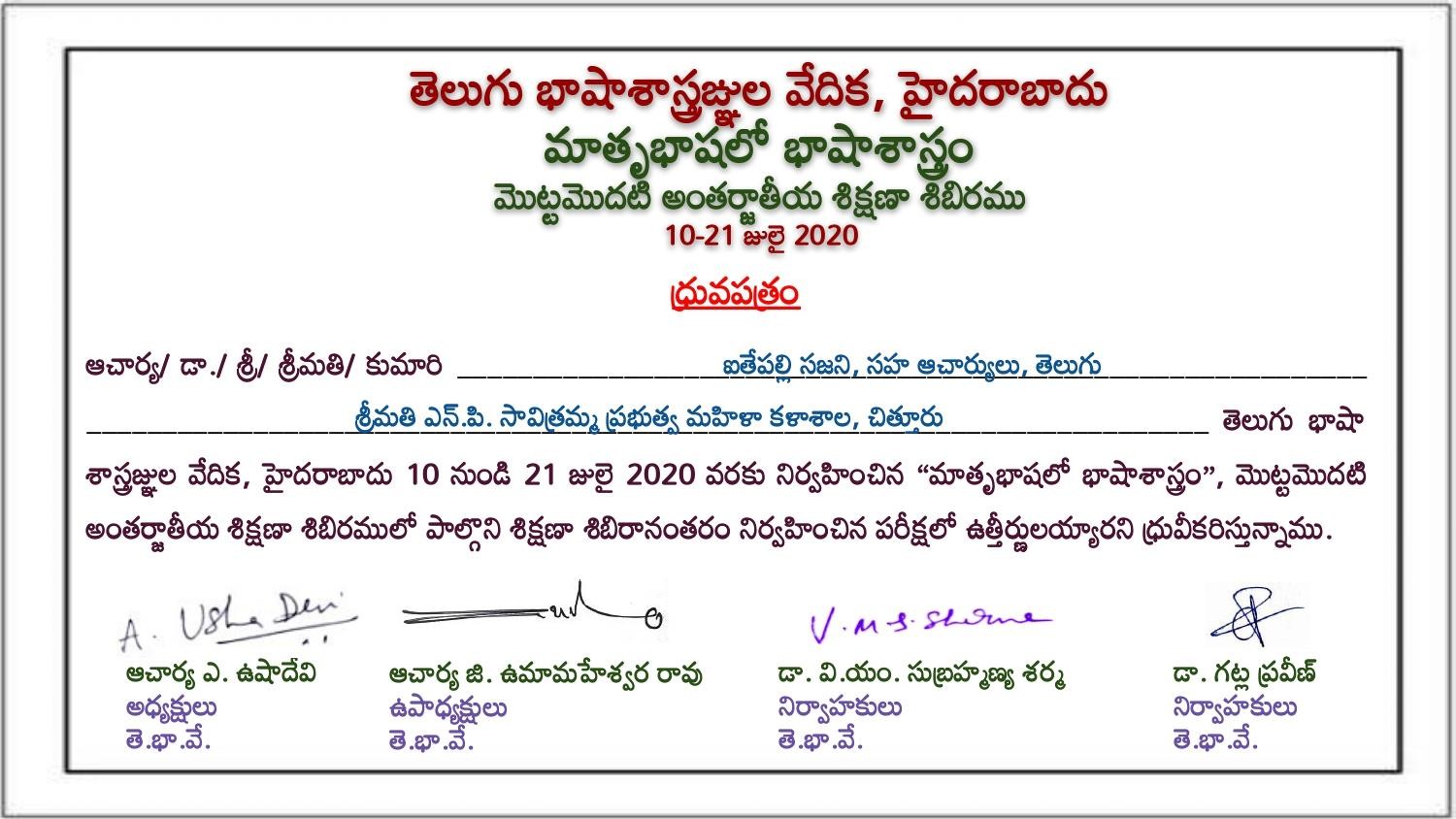 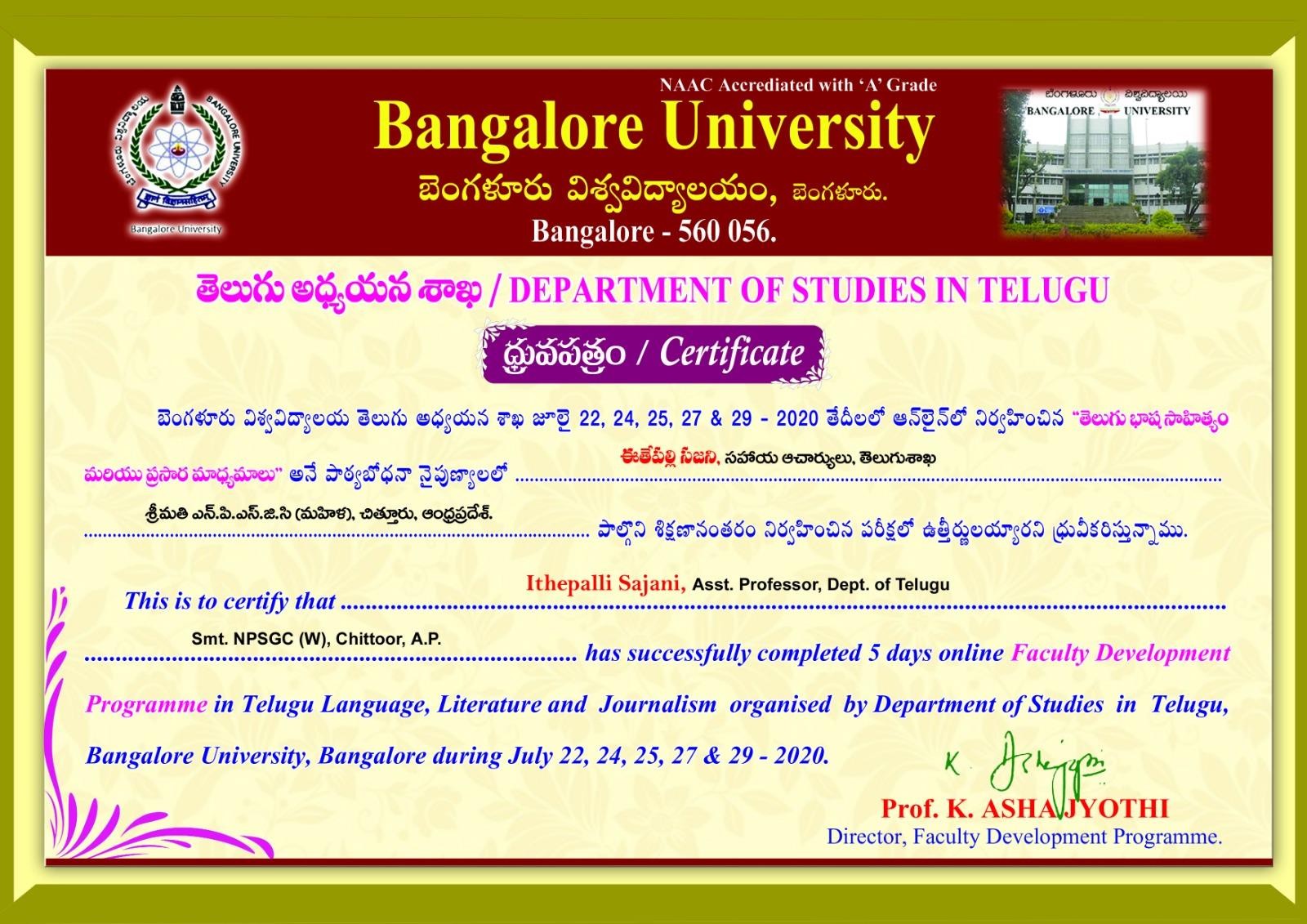 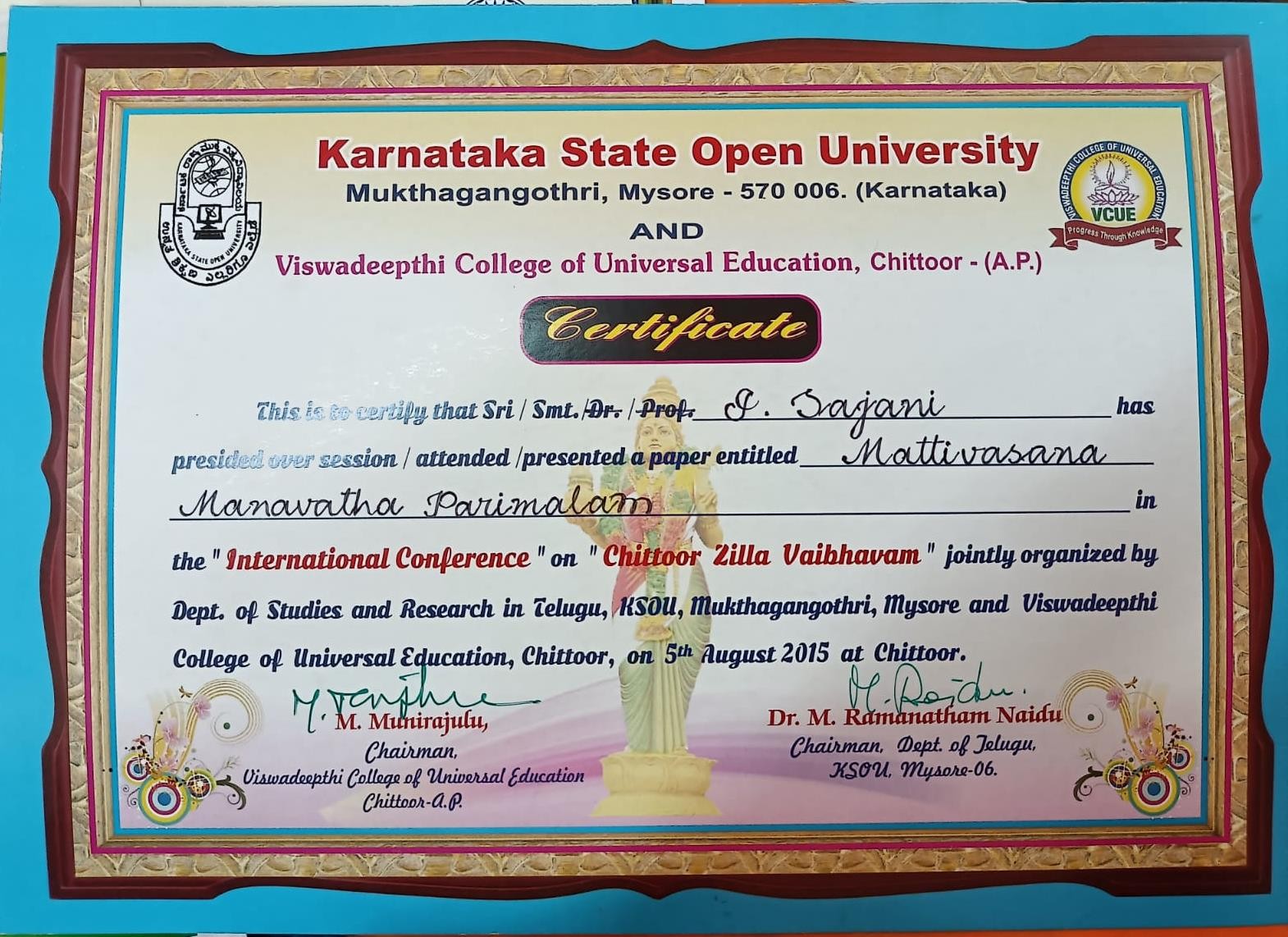 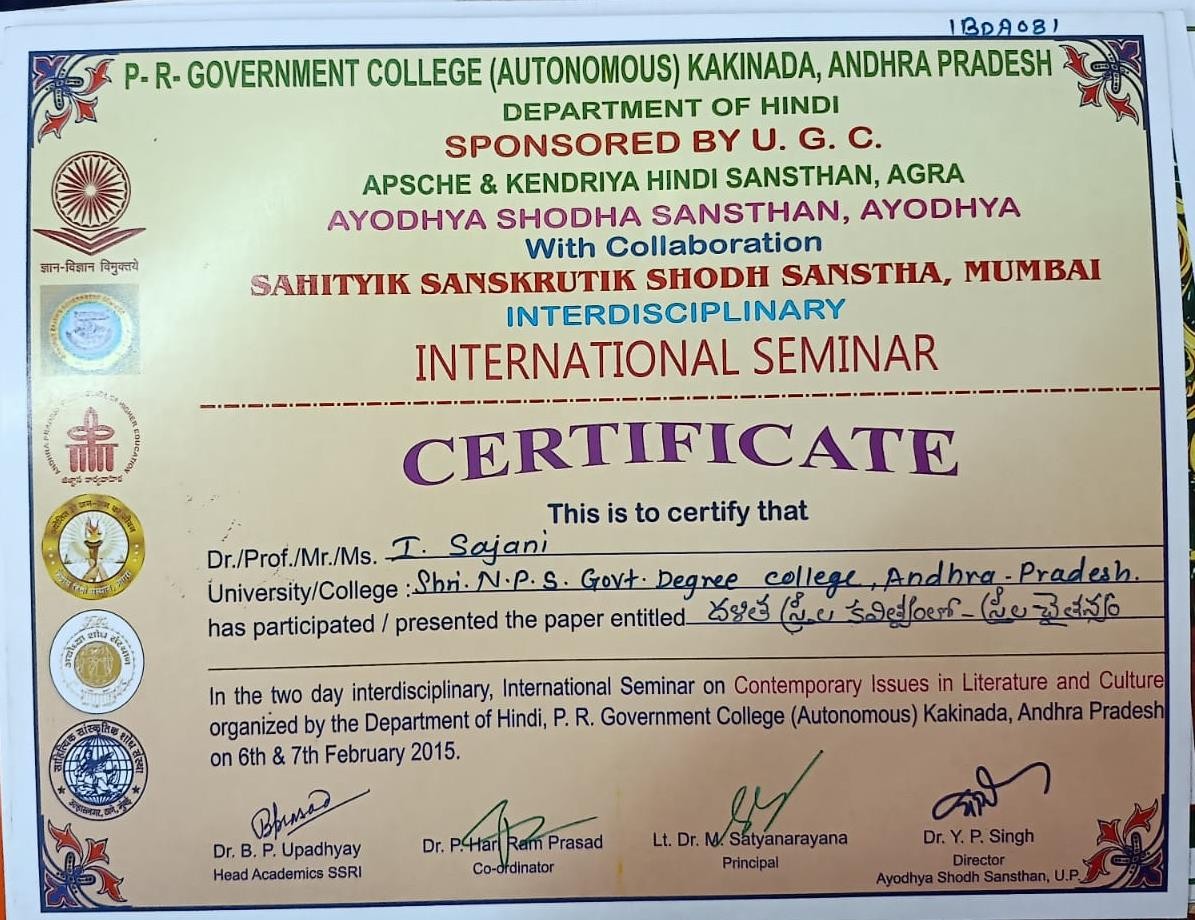 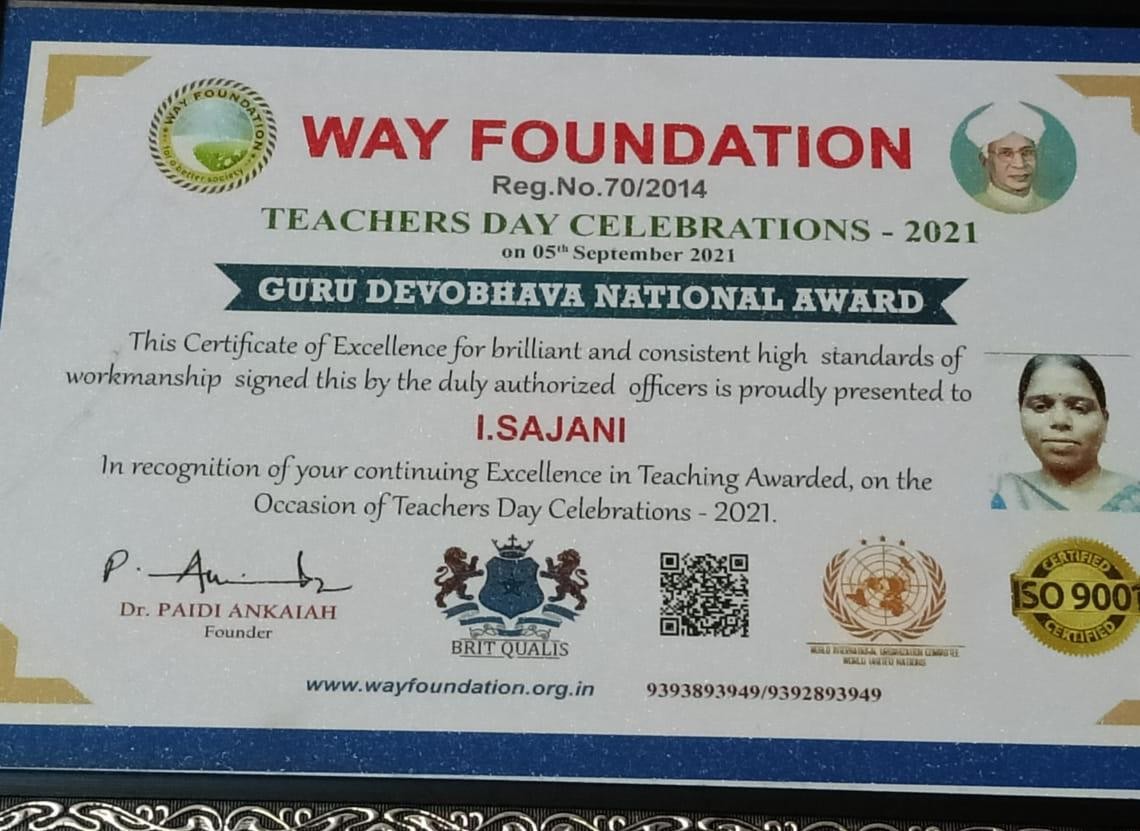 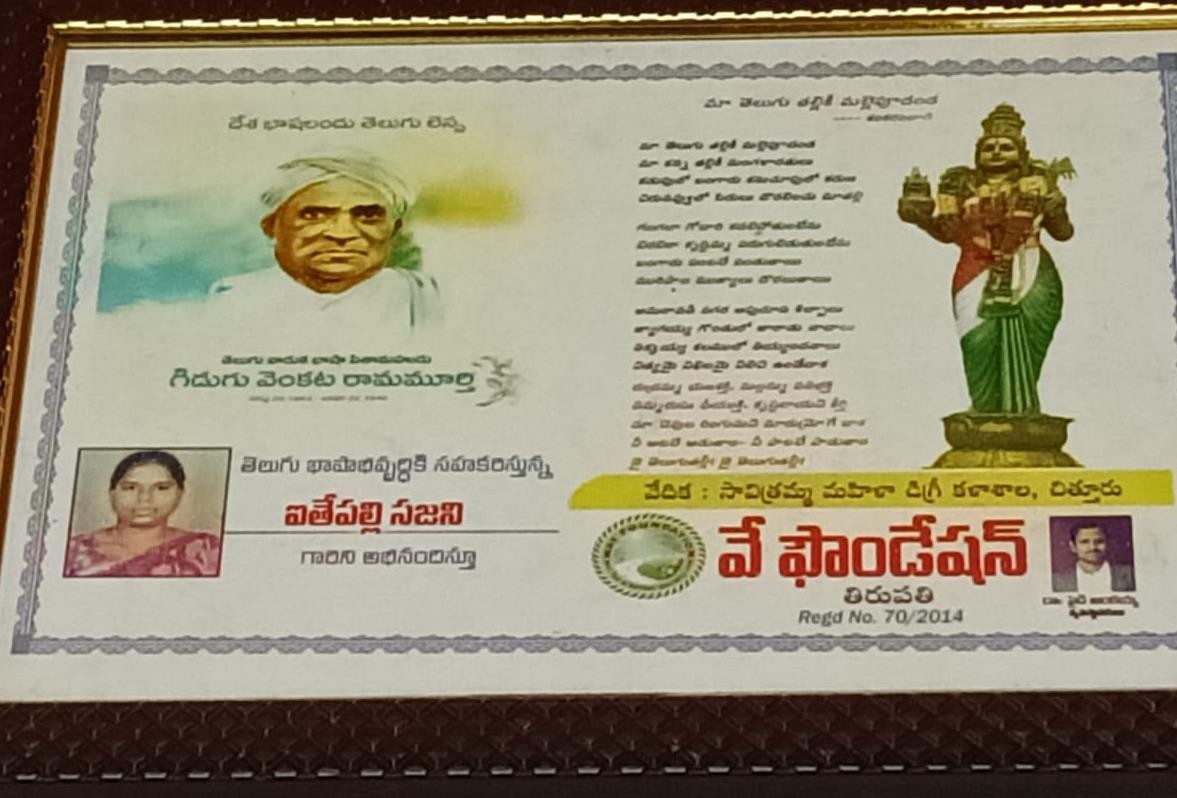 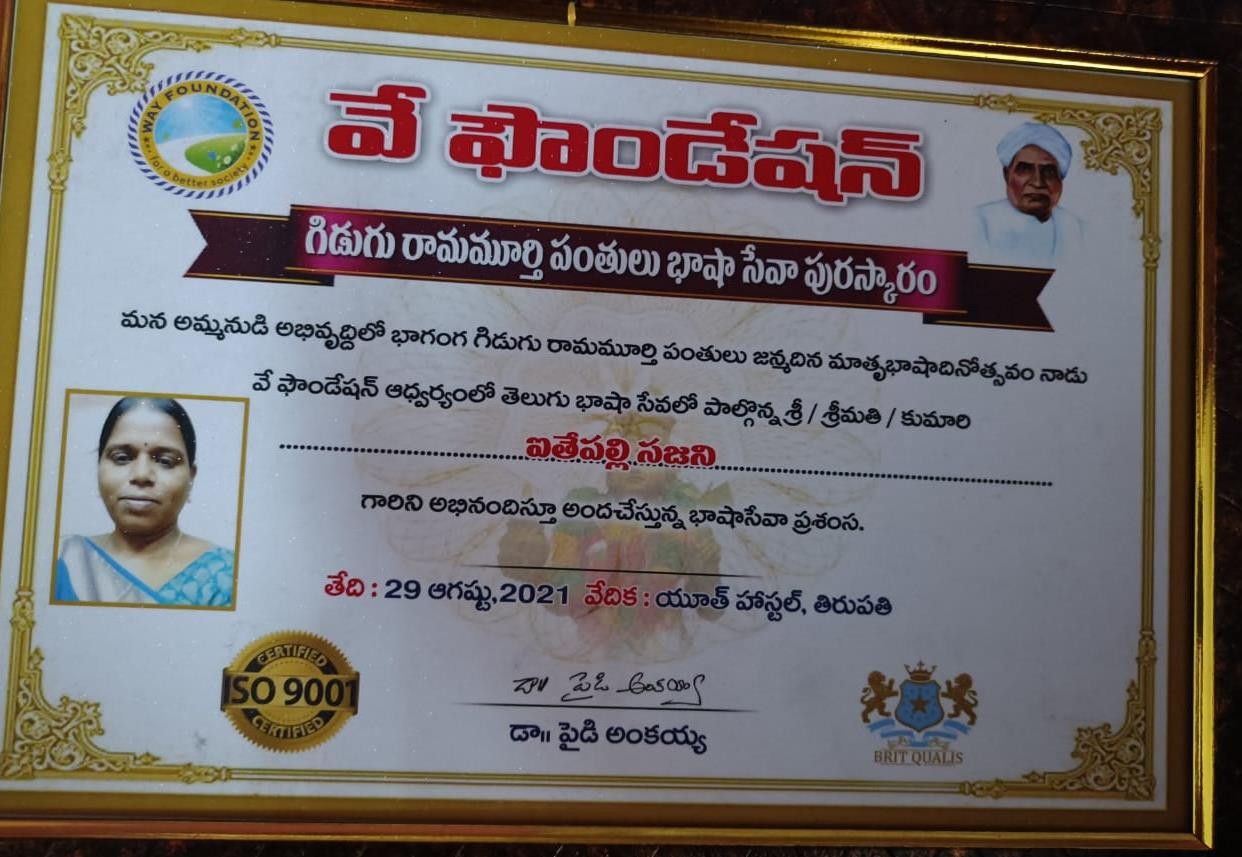 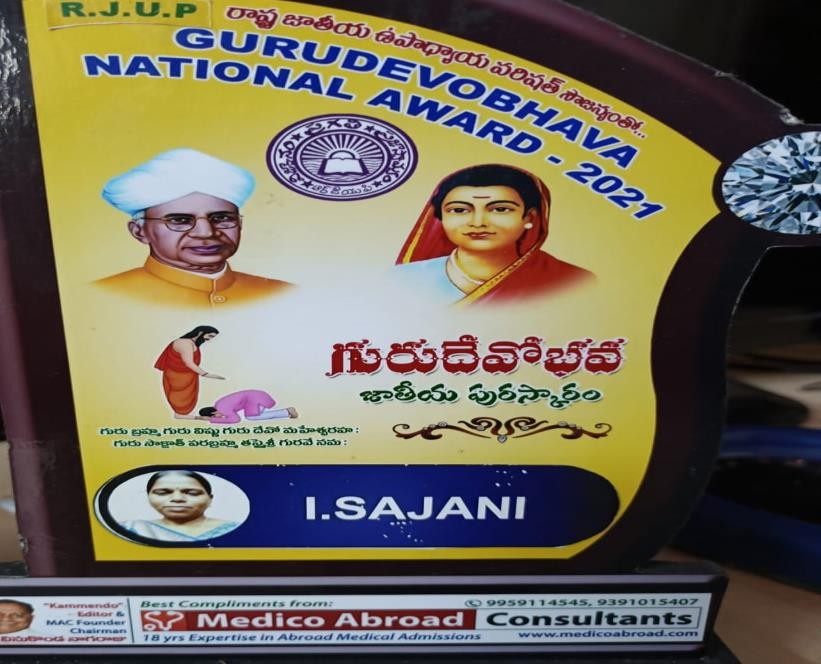 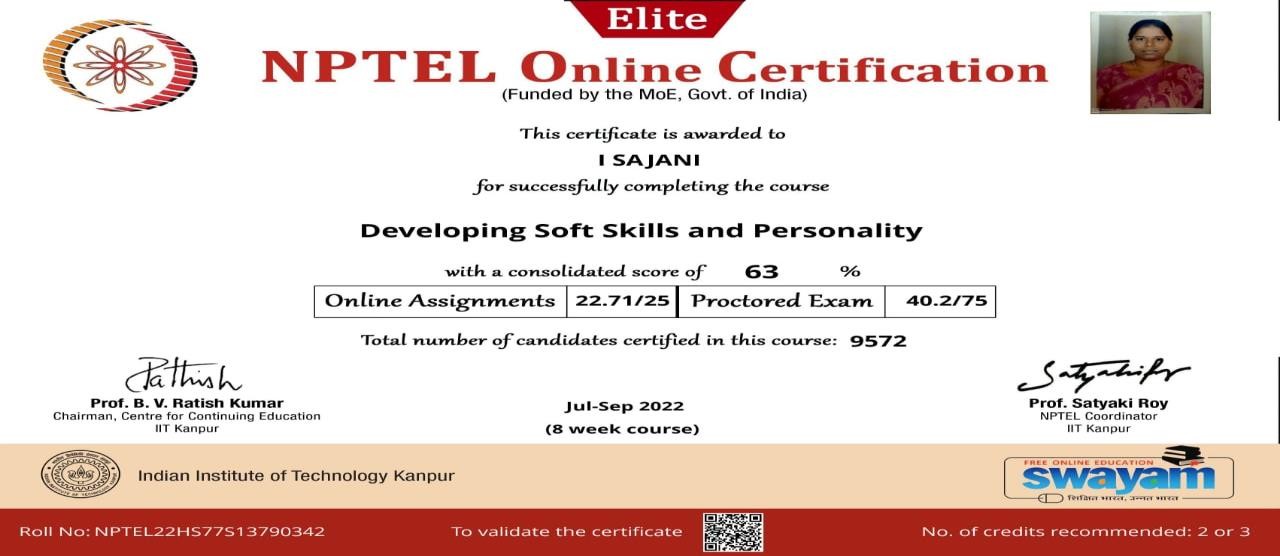 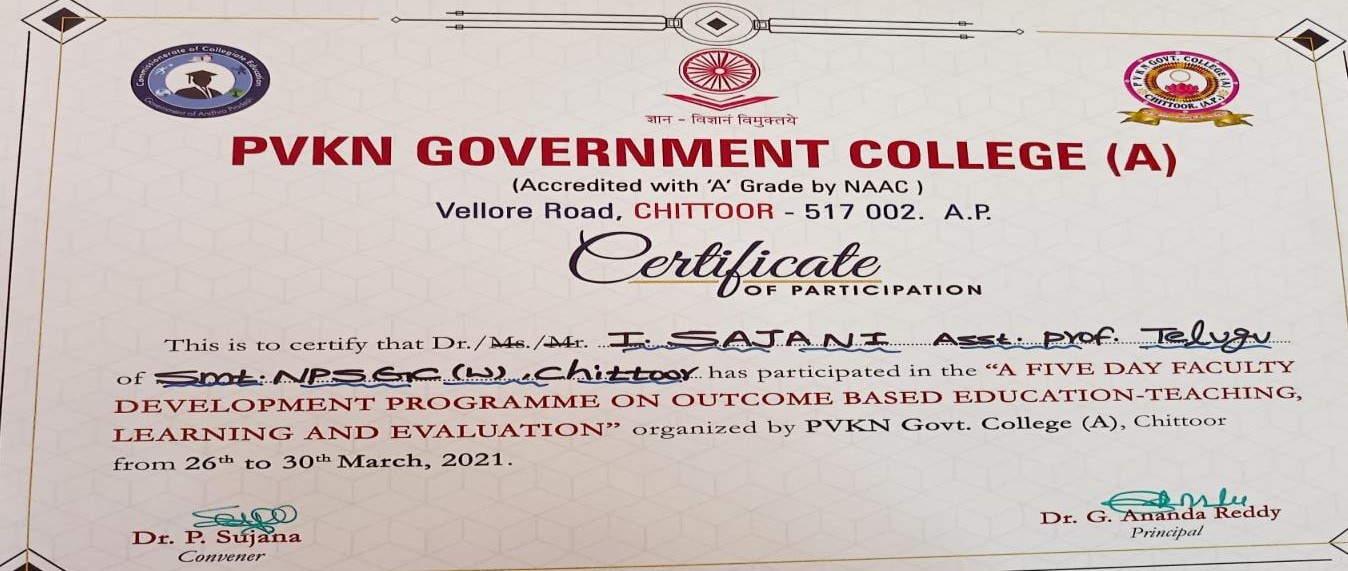 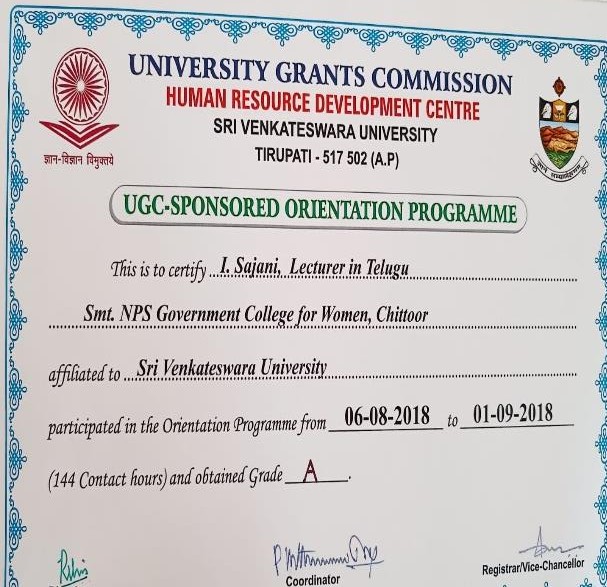 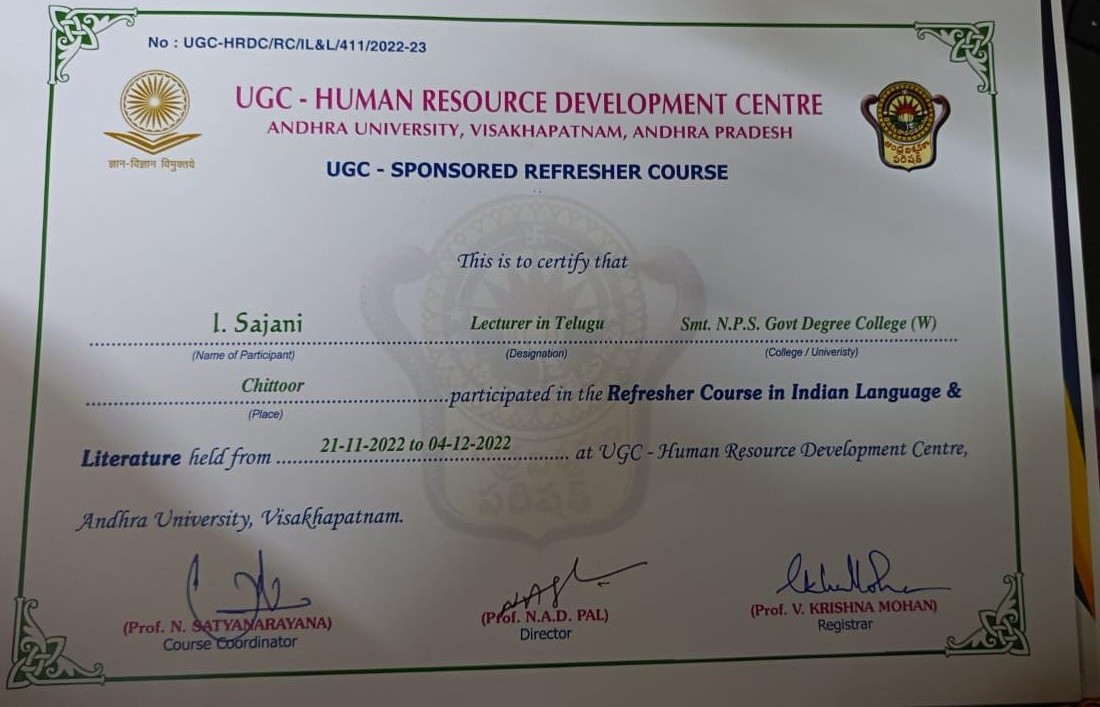 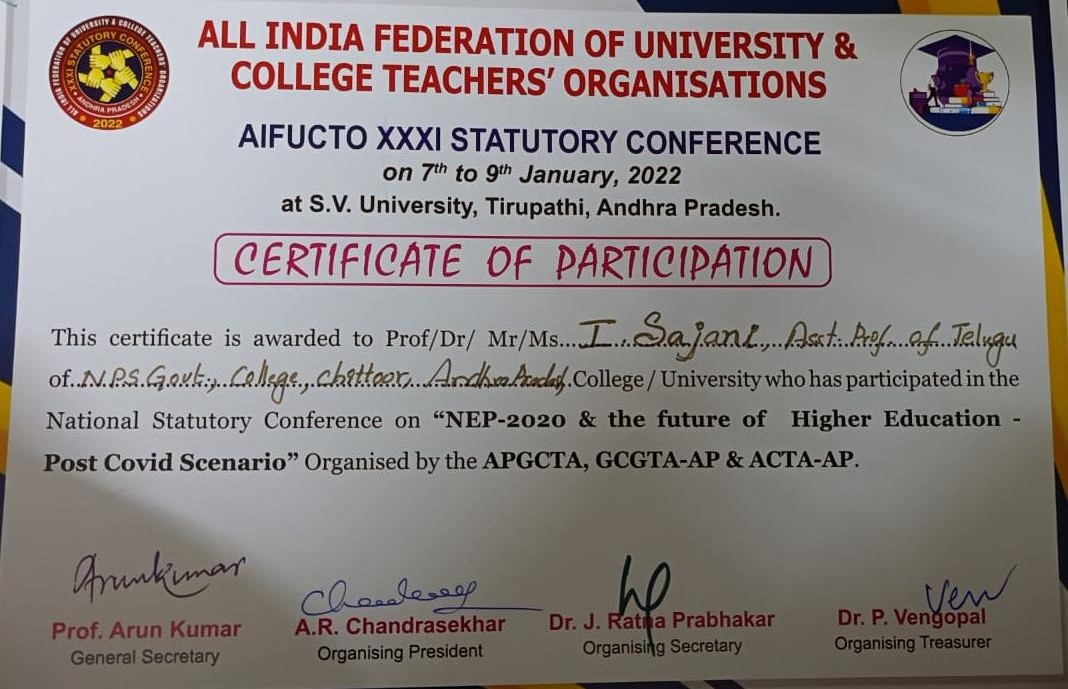 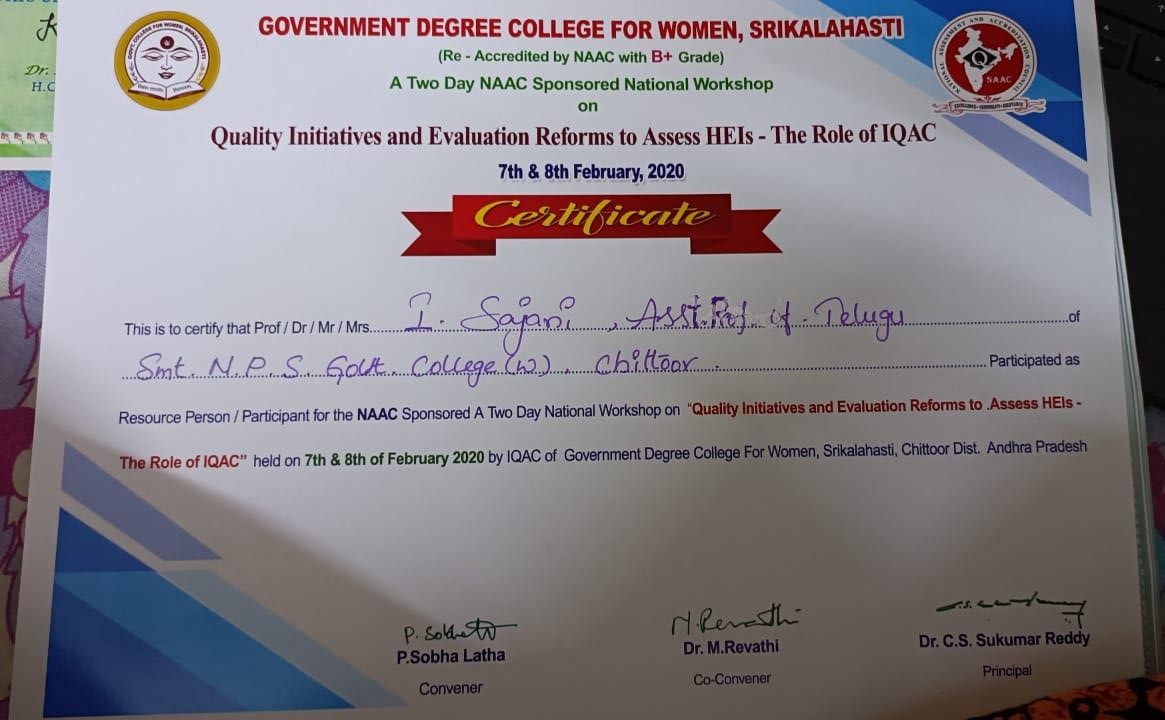 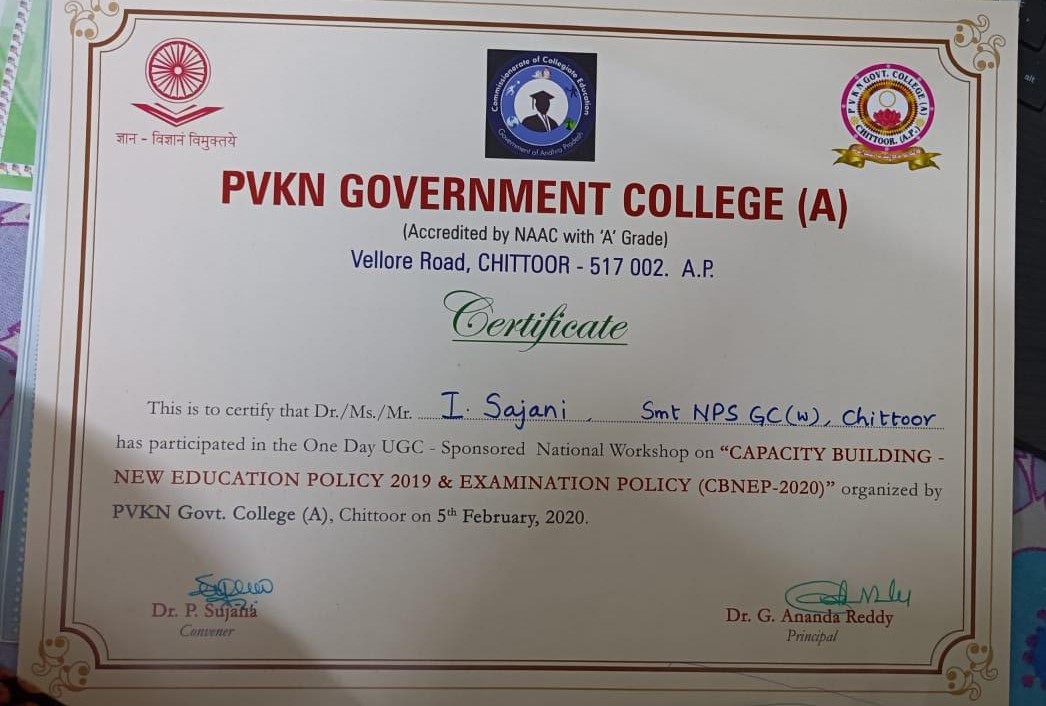 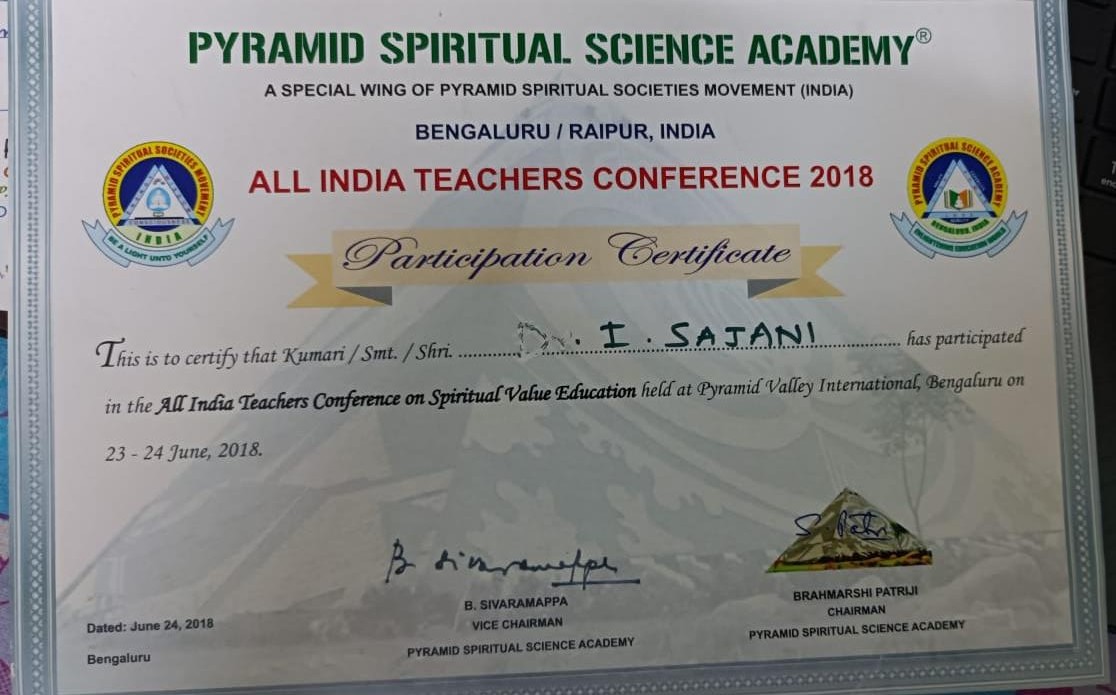 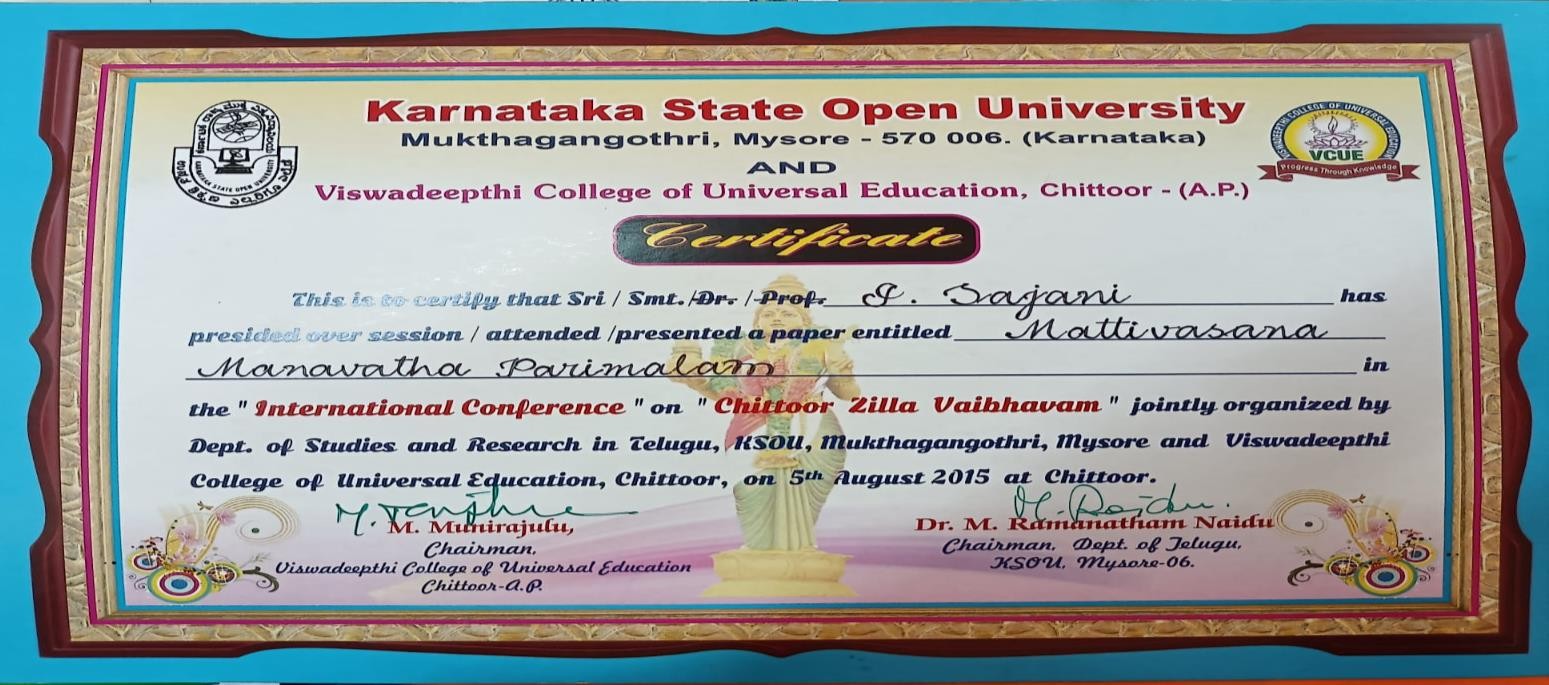 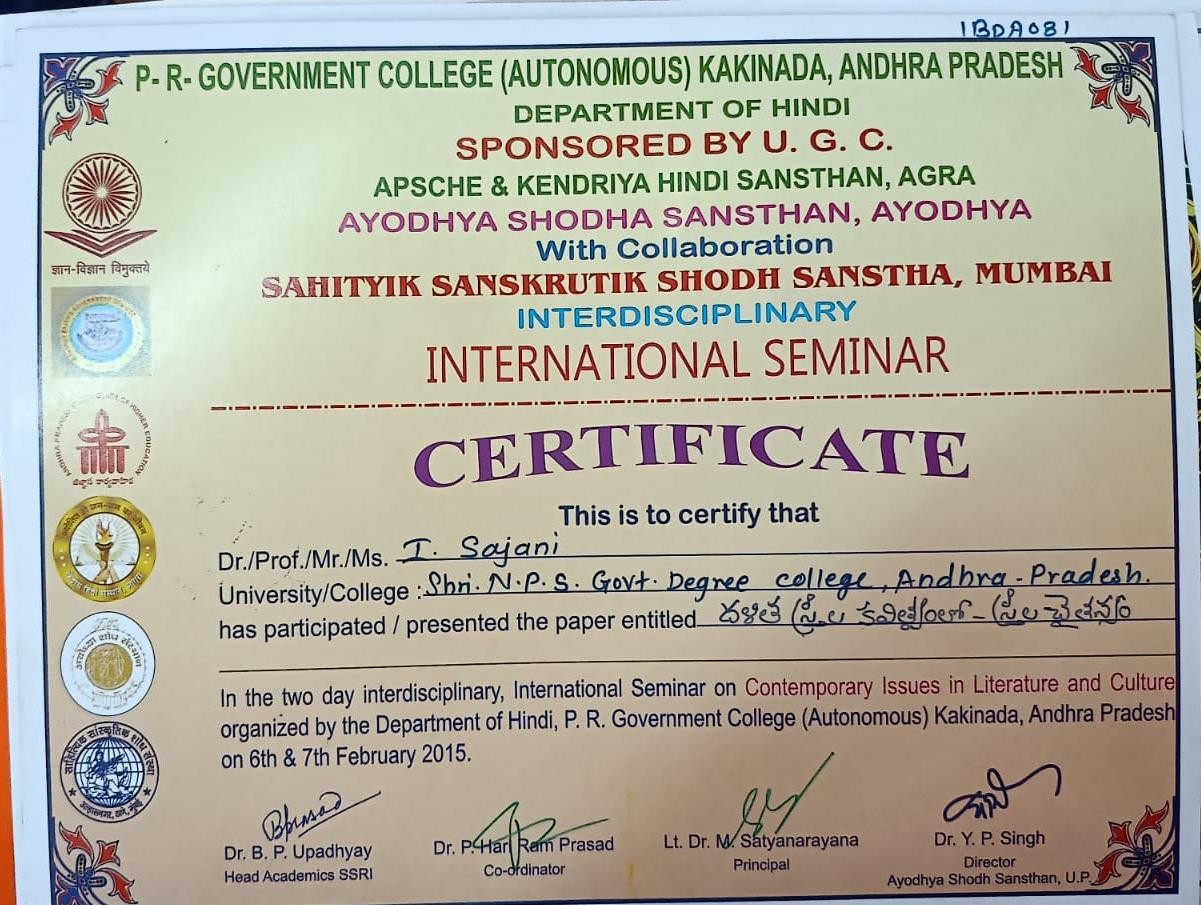 DegreeYear ofPassingUniversitySubjectDivisionB. A1998S.P.W.College for women.S.V.UniversityHistory Advance telugu Political scienceFirstM.A2000Sri Padmavathi Mahila viswavidyalayam ,Thirupathi.Telugu Literature and TranslationGold medalTPT2004Dravidaviswavidyalayam, KuppamTelugu MethodologyFirstUGC NET2000UGCTELUGUOthers:S.No.Name of the Test PassedPaper CodesYear of Passing1.Department Test for GAZETTED Officersof Education Department (G.O)88, 97November 20092.Accounts Test for Executive officers (E. O).141May 2010Name of the University/InstitutionDesignationNature of post Temporary/PermanentTotal year/ months of serviceLength of experienceLength of experienceName of the University/InstitutionDesignationNature of post Temporary/PermanentTotal year/ months of serviceFromToD.M puram. Z.P.High school . Karvetinagaram (M.D), Chittoor (D.T)Junior Telugu panditREGULAR4years 11 monthsJuly 11th 2003June 29,2008Govt. Junior college, B.Kothakota ,Chittoor (D T)Junior lecturer in teluguREGULAR4 years 11 monthsJune 30th 2008May 21st 2013.Smt. NPS GC (W).ChittoorAssistantProfessor of TeluguREGULAR10 YEARS May 22201302-08-2023SVCR GOVT.COLLEGE, PALAMANERAssistantProfessor of TeluguREGULAR 5 MONTHSAUG 032023till dateTotal:Total:Total:20 yearsS. NO.Title of the ArticleJournal NameISSN/ ISBN NO.with Impact FactorpageMonth and Year1Dalitha streela kavitwamlo chaitanyam vimarsaSahithy, Samaj thatha samskruthi kesamakaleen prasnISBN 978-93-81980-28-61000-1004February 20152Jeevana Samaram-streeRavuru Baradwaja SahitheeVaisistyamISBN978-81-951212-3-810-16August 20153M.R.Aruna kumari kathalu - stree JeevithachitranaTelugu Katha Sahityamlo StreeISBN 978151434121643-5120154Vontariga lem manam ( Mahila margam) kathallo AbhyudhayaamsaluAdhunikamISBN 978151486693165-78July 20155Gurajada Rachanallo Sangha Samskarana -Stree ChaitanyamAdhunika Sahityam - Sanghika,SamskruthikachaitanyamISBN978-15-08814-50-4148-15420156Natikee -Netikee Adarsavanthamai na VidhuraNeethiTelugu sahityam lo NeethiChandrikaluISBN978-15-41143-93-79-1820167Jashuva Kavitwam -JatheeyathaJashuva SahitheeSamalochanaISBN 978-93-5254-324-3259-263September 20168Vamanavatharam-antharyamSree Vaishnava bhakthi thathwamuISBN 978-19-74271580267 -26820179Valmiki ramayanam- molla ramayanam-thulanathmakapariseelanaAnekam Sahithya vyasa sankalanamISBN 978-81-927315-9-9181-190201710Vidyarthulu - jeevana naipunyala sadhanalo mathruBhashaAdhunika vyavasthalo Mathru Bhasha pradhanyathaISBN 978-81-927315-7-564-672018avasyakatha11Mahilabhudaya velugubata- Gurajada kathaluPrakasika. Gurajada samagra sahithya vyasasankalanamISBN978-93-87540-23-1251-257201812Mattivasana - ManavathaparimalamBhava veenaISSN	2456-470258- 59Octobet 201813Sri Ramavatharaantharyam -Nama prasasthyamBhava veenaISSN	2456-470205-08November 201814Dalitha kavitwamlo Balala samasyala chitranaBhava veenaISSN	2456-470266-71November 201915Dr.V.R.Rasani meravani kathallo stree pathra chitranaBhavaveenaISSN	2456-470265-68December 201916Dalitha kathalloni vasthu vaividyamVyasa kadhambam,Sahitya vyasaluISBN978-93-5473-359-818-22202117Desa bhakthudu- jathyabhimani jashuvaBhavaveena. Swathantrya sadhanalo Telugusahityam,Kavu la patraISSN2456-470241-43August, 202218Swathantrathatho Swathantrodhyam am lo streeluMUSISwathantrodya m Telugu sahithyamloMahila patraISSN2457-0796180-183October 202219Mangipudi Venkatasarma gari rachanalu - jatheeyodhyama prabhavamBhavaveena Telugu sahityam - jatheeyodhyam a prabhavamISSN2456-470257-60October 202220Digital Transactions and Cyber crimesDigital Transactions and CybercrimesISBN 978935768099282-287November 202221Importance of Intelectual Property rights in Research and entrepreneurshipImpact of Gender issues in Entrepreneur shipISBN 9789358129120115-121March 2023S. NoConference TitleOrganised ByTitle of the Conference PaperDate and Year1Annamayya sankeerthanalu -Telugu Sahitya vaibhavamDept of Telugu and Annamacharya project.T.T.D..Sri Padmavathi Mahila degree and P.G. college, Tirupati (National Seminar)Annamayya sankeerthanalu sanga samskaramna10 ,11 ,12/09/20142Rasani Rachanalu samalochanaDept of Telugu, S.V.Arts college ,thirupathi ( U.G,C National Seminar).Rasani Rachanalalo Grameena Jeevanam10 ,11/11/20143Human Resource Development in Higher Education and The Role ofGovernement Degree collegesIn A.P.G.C.G.T.A, A. P.allSenete h.S.V.U.Thirupathi (State Level).13/12/20144Two days inter disciplinary, International Seminar on “ContemporaryIssues in Literature and Culture.P.R.Government c0llege (Autonomous),Kakinada ,A.P. ( Inter National Seminar)alitha Streela Kavitwam lo Streela Chaitanyam.06, 07 /02 /20155Rama Katha, - Jeevan, Sahitya Evam Kala.Sri Venkateswara Oriental Degree and P.G.College.Thirupathi Dept of Hindi .(National Seminar)Valmeeki Molla Ramayanam –Pariseelana08/02/20156Adhunika Sahityam loBalala Samasyala ChitranaDept. of Telugu, Government Degrre College For Women , Sri Kalahasthi .( U.G.C.NationalSeminar )Dalitha Kavitwamlo Balala Samasyala Chitrana23,24 /02/20157Telugu Sahityaniki Chittooru JillaKavula , Rachayithala Dohadam .Dept. of Telugu, Government Degrre College, Nagari. (U.G.C National Seminar)M, R, Arunaa Kumari Kathallo (mannulo mannunai) – StreelaPatra chitrana .03, 04 / 3 /20158Inter National Conference on Chittoor ZillaVaibhavamDept of Studies and Research in Telugu, Karnataka State OpenUniversity, Muktha Gngotri , Mysore andiswa Deepthi College ofMatti Vasana – ManavathaParimalam .05/08/2015Universal Education,Chittoor (Inter National Conference.)9Ravuri Bharadwaja Sahithee vaisistyamDept. of TeluguSri Varra Chennareddy Government Degree College,Palamaneru. (U.G.C NationalSeminar)Jeevana Samaram -Stree21, 22 /08 /201510Quality EnhancementIn Govt. -Degree Colleges -Role Of Teachers.G.C.G.T.A, A.P.(State level seminar). B.R.AmbedkarAssembly Hall ,Andra University , Visakapatnam.10/10/20151112 hours non -stop Telugu Literary conference on spiritual discourceon Indian epicsDept. of TeluguS.P. W Degree $ P.G.college.Thirupathi ( National Seminar) &Vamanavatharam- Antharyam31/08/201612Jashuva sahithee SamalochanaDept. of Telugu Jashuva Kavitha peetam, .Vikrama simhapuri Iniversity ,Nellore( National Seminar)Jashuva Kavitwam Jatheeyatha28,29/09/201613Prem chandothar hindi kahanee sahitya mesampradayakatha - Karan aour parinamDept of Hindi, Smt.N.P.S.Government College for Women,Chittoor .Participated13/04/201714National WomensParlamentLegislative Assembly Pavitra Sangam,Amaravathi .rticipating in the National Womens Parlement and being a part of the Network ofll- Round and Spirited Women of India,11,12 /02 /201715ternational Seminar n Compete Works ofGurajada Contribution towards Social Awareness.Gurajada FoundationUSA&Adikavi Nannayya University, Dept of Telugu, Rajahmundry. (InternationalSeminar)Mahilabyudaya Velugu bata - Gurajada Kathalu.5, 16,/02 / 2017`16Mother tongue -An esseetive tool of modern context ( Adhunikavyavasthalo Matru Bhasha avasyakatha)Dept of Telugu,P.V.K.N. Government college, Chittoor. (U.G.C National Seminar)Vidyarthulu Jeevana Naipunyala Sadhanalo Matru Bhashaava08/2022syakatha22 / 02 /201717Pyramid spiritual science AcademyAll India Teachers Conference & spiritualValue EducationParticipation23,24 /06/201818Adhunika Katha sahityamlo streeDuvvuru Ramanamma Womens College (Autonomous)Dep,of,Telugu & HindiGuduru.UGC(National Seminar)Dr. V.R.Rasani Meravani Kathallo stree patra chitrana .05/02/201919Swathantrya sadhanalo Telugu sahityam,KavulapatraDept of Telugu, govt,Degree College,Palamaneru ICSSR National seminarDesa bhakthudu-jathyabhimani jashuva08/202220 ‘Swathantrathatho SwathantDept of Telugu, govt,Degree College,Puthuru . ICSSR National seminarSwathantrodyam Telugu sahithyamlo Mahila patra202221Telugu sahityam - jatheeyodhyamaprabhavamDept of Telugu, govt,Degree College,Pakala . ICSSR National seminarMangipudi Venkatasarma gari rachanalu -jatheeyodhyama prabhavam202222Digital Transactions and Cyber crimesDept.of.Commerce,smt.npsgc(w).chittoorDigital Transactions and Cyber crimes11/202223Importance of Intellectual Property rights in Research and entrepreneurshipept. Of. Microbiology, Smt. npsgc(w).chittoorImpact of Gender Issues in Entrepreneurship2023S.No.Organized byName of the FacultyDevelopment Course (FDP)FromToMode of Learning- Offline/Online1Sir tyagaraya college Chennai.Department of telugu and IQACTelugu language, literature and journalism.26-06-202030-06-2020FDP (ONLINE)2Kala Sala vidya Sakha Andhra Pradesh, vijayavwadaTelugu bhasha sahityalu-naveena drukkonalu -vidya sidhantham-sikshananaipunyalu17-08-202021-08-2020FDP (ONLINE3Banglore university. department ofstudies in teluguTelugu language, literature andjournalismJuly 22,24,25,27&29-2020-FDP (ONLINE4Indian Teacher Education Community,IndoreEducational Research Ethos07-11-202216-11-202211 days FDP (online(MP)5Indian Teacher EducationCommunity,Indore (MP)Research paper and thesis writing09-10-202215-10 20227 daysFDP (onlineS.No.Organized byName of the Short- Term CourseFromToMode ofLearning- Offline/Online`1Moocs. university of CalicutIct skills in education 12 weeks courseJuly 252019October 18th,2019SWAYAM ONLINE COURSE4 credits2Indian Institute of Technology. KanpurDeveloping soft skills and personality 8 weeks courseJuly 25,202216thSeptemb er ,2022NPTEL MOOCS(online) 2 creditsS.No.Course AttendedConducted byFromToGrade1.Refresher Course. 2nd R.Cin LanguagesHuman Resource Development center, S. V University. Tirupati.17-10-201605 –11-2016. ’‘A’2Refresher Course.Language and LiteratureUGC- Human Resource Development Andhra University Vishakhapatnam.20-11-2017to 10-12-2017.10-12- 2017‘A’3Orientation Course .80th OrientationprogrammeHuman Resource Development center, S. V University. Tirupati06-08-201801-09-2018.‘A’4R.C.in Indian languages andliteratureUGC. HRDC. Andhra university Visakhapatnam21-11-202204-12-22.AS.No.Title of the WorkshopOrganized byOrganized onOrganized at1Innovative Best Practices in e – Governence intiatives under the aegis of capacity Building programmes of Mission mode projects of state Governments &Government of IndiaCentre for Innovations in Public Systems (CIPS) & A.P, H. R.D.I)29/01/2016NUZVIDKrishna district2DRC Sponserd State Level WorkshopPVKN Government C0llege. Chittoor.06/12/2016PVKNGovernment C0llege. Chittoor3Workshop in testing and evaluation in teluguCIIL, MYSORE03-07-2017 T0 08-07-2017Mysore4All India teachers conference&Spiritualvalue educationPyramid spiritual science Academy23-06-2018 to 24-06-2018Banglore5U G C Sponsered .Capacity building new education policy2019 &Examination (CBNEP2020)P.V.K.N GOVT COLLEGE, CHITTOOR05-02-2020P. V.K.N GOVTCOLLEGE, CHITTOOR6A Two-day NAAC sponsored National work shop. Quality Initiatives and evaluation Reforms to assess HELS the role of IQACGovt. Degree college for Women, Srikalahasti07-02-2022 to 08-02-2022Govt.Degree college for Women,Srikal ahast7International work shop onTelugu language and linguistics (online)Matru Bhashalo Bashaa sastram Telugu bhashasastragnula vedhika,Hyderabad10-07-2020 to 21-07-2020.Telugu bhasha sastragnula vedhika,Hyder abad810days Workshop (online) ICT TOOLSIndian Teacher Education Community,Indore (MP)07-11-2022 to 16-11-2022Indian Teacher EducationCommunity, Indore (MP)9One day national Workshop. Ppts, video making& video editing through obs and openshot software toolsDept.of mathematics &IQAC. V.K.V.Govt.degrre college.Kothapeta.D r.B.R,Ambedkar konaseema(D.T).22-10-2022Govt. degree college.Kothapeta.Dr.B. R,Ambedkar Kona Seema(D.T).S.No.Topic of the LectureCollege/InstitutionDateAudience/Learners1Maha Bharatham streepatraluS.W.R.G.D.C.Kalikiri08-11-2016602Gurram JashuvaP.V.K.N Government college, Chittoor.24-07-2017843TeluguBhasha Chandassu - PrsmukyathaS.W.R.G.D.C.Kalikiri18-09-2017434Bathukata Navala - PatraluSocial Welfare Residential Government degree college forGirls,Kalikiri14-12-2018445Dharma SamvadhamS.W.R.G.D.C.Kalikiri22-07-2019326Telugu Vyakaranam - SandhuluSocial Welfare Residential Government degree college forGirls,Kalikiri22-07-2019417Telugu Sahityam lostreevadamS.W.R.G.D.C.Kalikiri10-02-2021468Telugu sahityuam lo Dalitha vadamSocial Welfare Residential Government degree college forGirls,Kalikiri21-01-202242S.NoName of the AwardAwarded byYear1Telugu bhasha seva puraskaramWay foundation20192Gidugu Rammurthi Panthulu Bhasha seva puraskaramWay foundation20213Guru Devobhava National Award(R.J.U.P) Rastra jatheeya upadhaya parishath and Way foundation2021